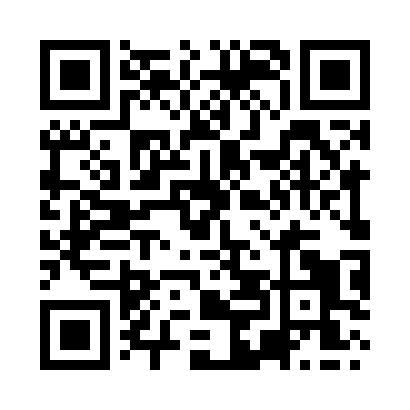 Prayer times for Morley, West Yorkshire, UKMon 1 Jul 2024 - Wed 31 Jul 2024High Latitude Method: Angle Based RulePrayer Calculation Method: Islamic Society of North AmericaAsar Calculation Method: HanafiPrayer times provided by https://www.salahtimes.comDateDayFajrSunriseDhuhrAsrMaghribIsha1Mon2:554:411:106:529:4011:252Tue2:564:421:116:529:3911:253Wed2:564:421:116:519:3911:254Thu2:574:431:116:519:3811:245Fri2:584:441:116:519:3711:246Sat2:584:451:116:519:3711:247Sun2:594:461:116:509:3611:248Mon2:594:471:126:509:3511:239Tue3:004:481:126:509:3411:2310Wed3:014:501:126:499:3411:2311Thu3:014:511:126:499:3311:2212Fri3:024:521:126:499:3211:2213Sat3:034:531:126:489:3111:2114Sun3:034:541:126:489:3011:2115Mon3:044:561:126:479:2811:2016Tue3:054:571:126:469:2711:2017Wed3:054:581:136:469:2611:1918Thu3:065:001:136:459:2511:1919Fri3:075:011:136:449:2311:1820Sat3:085:031:136:449:2211:1721Sun3:085:041:136:439:2111:1722Mon3:095:061:136:429:1911:1623Tue3:105:071:136:419:1811:1524Wed3:115:091:136:409:1611:1425Thu3:115:101:136:409:1511:1426Fri3:125:121:136:399:1311:1327Sat3:135:141:136:389:1111:1228Sun3:145:151:136:379:1011:1129Mon3:155:171:136:369:0811:1030Tue3:155:181:136:359:0611:0931Wed3:165:201:136:349:0511:08